Welcome to the team! Read this sheet IMMEDIATELY to get started!Work WeeksFull-time counselors need to check off the weeks that they can work. You arecommitting to those weeks. Part-time substitutes will be called, as needed. Wecan’t make any promises, but if you check a certain week, make sure you areavailable that week, as we often have walk-up registrations, counselors who fallill and other unforeseen reasons to call.	Cell Phones & Social MediaThere is absolutely no cell phones usage allowed during camp hours (thisincludes training sessions). Leave your cell phones at home, or if you chose tobring it along, there will be a collection box in which you can keep it duringcamp hours, stored inside of the Carriage House. If you need to make a callduring work, feel free to use the Carriage House phone. As stated in our StaffManual, cell phone possession and usage results in dismissal from one’s position.Only senior staff members will carry cell phones for internal communicationreasons only.Your social media is a representation of you and our Day Camp. Check yourTwitter, Instagram, YouTube, Facebook, Vine, etc. for appropriate material.You’re in the work force and you are an extension of the place for which youwork. Parents of campers may Google counselors working with their children tocheck his/her social media to learn about the persons interacting with theirchild. In short, clean up your social media accounts. We are checking too. Sorry,it’s the way of the world now. Besides our Day Camp family, future employers,colleges, university, etc. will view what you post.Paperwork (visit http://www.mendhamdaycamp.com/welcome-to-our-team.html for fillable documents)We provide an entire month to complete all of the necessary paperwork. Pleasecomplete it ASAP.•All employees must fill out a 2021 W-4 tax form. Do not use nicknames on thisform, use your legal birth name. Please write your date of birth on thebottom of the sheet for our record.•All employees must fill out a MEDICAL RELEASE/WAIVER and allergy action plan,if applicable. Visit the webpage, type in your responses, print it, sign it(with a parent, if applicable), and hand it in with your paperwork.•All employees must read through the Staff Manual, print and sign the last page,documenting that they have read and understand their jobresponsibilities.•All employees must ensure they have followed applicable guidelines forperforming a Background Check.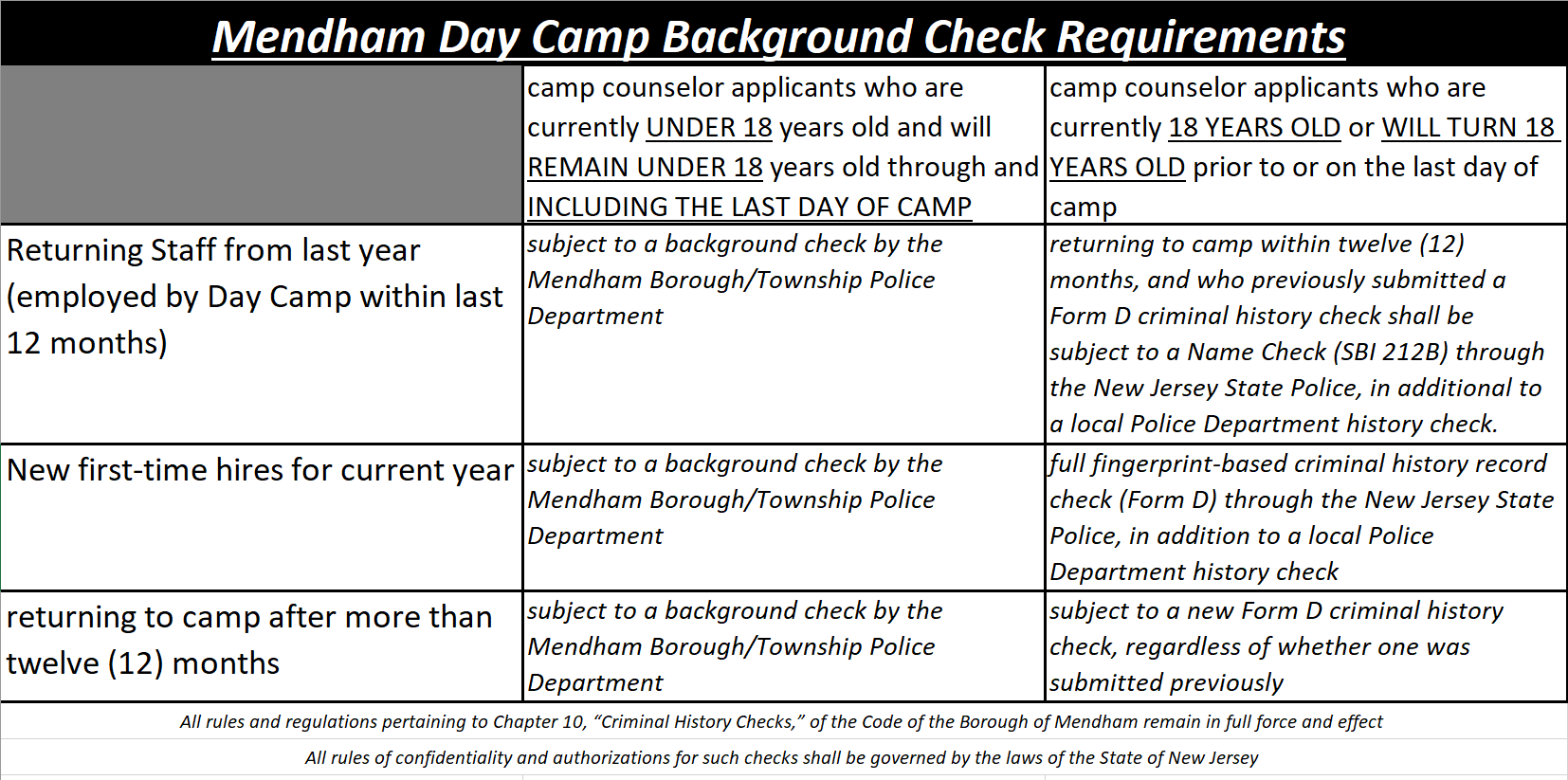 •If you were born after June 6, 2003, you must fill out Working Papers and have aBackground Check completed by your local Police Department. Workingpapers are available at your current school. If you are currently in 8th grade,you must complete your paperwork with the aid of Mt. View or St. Joseph's,etc. Only current 9th graders and up should go to their high schoolfor paperwork completion. In hopes of easing the process, please see thestep-by-step instructions. For info: http://lwd.dol.state.nj.us/labor/forms_pdfs/lsse/mw-373.pdf•If you born before June 6, 2003, you must complete a criminal-historyBackground Check.We WILL NOT accept paperwork at the training session on June 6, 2021. Weexpect all paperwork returned to the Recreation Offices (6 West Main Street) byFriday, June 4th at 4pm. No exceptions will be made. Late or incompletepaperwork may jeopardize employment.Sign UpMake sure you sign up for Remind! This will be our number one form ofcommunication this summer. This is how we will send out staff assignments -either Friday night or Saturday - and any other pertinent information. It is yourresponsibility to find out if you are working. We will expect to see you, if you areon the list.SalaryEveryone’s favorite subject! As per our postings, there is a new pay scale.The good news…you will be paid for your training session, provided that all ofyour paperwork (above) is complete on time!Checklist to complete BEFORE June 4, 2021:_______ Complete your contract - check off weeks (write them downsomewhere, so you remember) and sign it_______ Clean up social media accounts_______ Fill out W-4 write birthday between this on the bottom of the form:(Cat. No. 10220Q Form W-4 (2021))_______ Complete your medical release form and any necessary allergy actionplan_______ Read entire staff manual, print the last page, and sign it_______ Complete the process for working papers, if applicable_____ Complete steps for background check_______ Provide a copy of your COVID-19 Vaccination Card if you have it_______ Sign up for Remind to receive text alerts regarding work_______ Submit to Bruce at the Bower’s Building NO LATER than Friday, June 4,2021 at 4pm, the following: completed contract, W-4, medical release(and allergy action plan, if necessary), last page of the staff manual -signed (by signing it, you are stating that you have read and are willingto abide by the standards and expectations put in place for youremployment), working papers, if applicable, receipt of backgroundcheck, copy of vaccination card